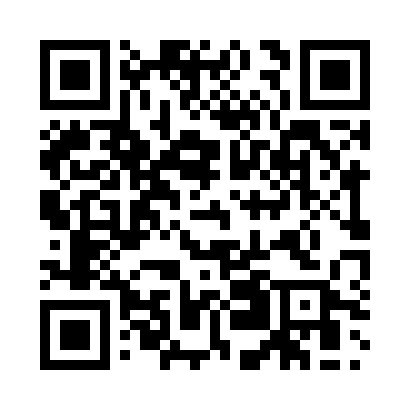 Prayer times for Agnesenhof, GermanyWed 1 May 2024 - Fri 31 May 2024High Latitude Method: Angle Based RulePrayer Calculation Method: Muslim World LeagueAsar Calculation Method: ShafiPrayer times provided by https://www.salahtimes.comDateDayFajrSunriseDhuhrAsrMaghribIsha1Wed3:035:411:115:158:4111:072Thu2:585:391:105:158:4311:113Fri2:575:371:105:168:4411:144Sat2:575:351:105:178:4611:165Sun2:565:331:105:178:4811:176Mon2:555:321:105:188:5011:177Tue2:545:301:105:198:5111:188Wed2:535:281:105:198:5311:199Thu2:535:261:105:208:5511:2010Fri2:525:251:105:218:5611:2011Sat2:515:231:105:218:5811:2112Sun2:515:211:105:228:5911:2213Mon2:505:201:105:239:0111:2214Tue2:495:181:105:239:0311:2315Wed2:495:161:105:249:0411:2416Thu2:485:151:105:259:0611:2417Fri2:485:131:105:259:0711:2518Sat2:475:121:105:269:0911:2619Sun2:465:111:105:269:1011:2620Mon2:465:091:105:279:1211:2721Tue2:455:081:105:289:1311:2822Wed2:455:061:105:289:1511:2823Thu2:445:051:105:299:1611:2924Fri2:445:041:105:299:1711:3025Sat2:445:031:115:309:1911:3026Sun2:435:021:115:309:2011:3127Mon2:435:011:115:319:2111:3228Tue2:435:001:115:319:2311:3229Wed2:424:591:115:329:2411:3330Thu2:424:581:115:329:2511:3331Fri2:424:571:115:339:2611:34